Math-in-CTE Lesson PlanOccupational Area:  Keyboarding/Computer ApplicationsLesson Title:  Describe and Apply Alignment to DocumentsBy:   Audra NuckolsLesson # 1CTE Concept(s):  Alignments and FormattingMath Concept(s):  Describe, Modeling, and SymmetryLesson Objective:Demonstrate how text “lines up” (e.g., align left, center, align right, and justify)Common Core State Standards:CC.K–12.MP.4 Model with MathematicsCC.K–12.MP.5 Use Appropriate Tools Strategically[Reinforce symmetry:  CC.4.G.3]Supplies Needed:Microsoft WordKeyboarding & Formatting text.Microsoft WordKeyboarding & Formatting text.THE “7 ELEMENTS”THE “7 ELEMENTS”TEACHER NOTES  (and answer key)Introduce the CTE lesson. Properly formatting your documents is important as you prepare them for others to see.  Today we are going to focus on the Paragraph group and look at the alignment commands. Make sure your Home tab is selected; now locate your Paragraph group On the 2nd row you will notice that the 1st command is highlighted … that means this command is on/active.Introduce the CTE lesson. Properly formatting your documents is important as you prepare them for others to see.  Today we are going to focus on the Paragraph group and look at the alignment commands. Make sure your Home tab is selected; now locate your Paragraph group On the 2nd row you will notice that the 1st command is highlighted … that means this command is on/active.Quick review of the Ribbon Basics– Tabs, Groups, Command.After locating your Paragraph Group, notice the commands are displayed in two (2) rowsNow point to (don’t click on) each command starting with the 1st one on the top rowWhat does the SuperTool tip say that it is?  BulletsAnd the next?  NumberingContinue – Multilevel List, Decrease Indent, Increase Indent, Sort, Show/HideNow let’s move to the 2nd row:  Align Text Left, Center, Align Text Right, Justify, Line Spacing, Shading, Bottom BorderThe default for alignment is Left. Assess students’ math awareness as it relates to the CTE lesson.What do you know about alignment?Can you visualize left alignment?  What about right alignment?Have you seen text centered?  What do you remember most about that text?How would you define justify? Assess students’ math awareness as it relates to the CTE lesson.What do you know about alignment?Can you visualize left alignment?  What about right alignment?Have you seen text centered?  What do you remember most about that text?How would you define justify?Alignment tells us how something would ‘line up’; refers to arrangements in a straight lineThink of something lined up/even on the left; think of something lined up/even on the rightEqual distance from all borders is the math term symmetry (balanced proportions); text spans out from the center pointTo show something to be just or right; to defend; to acquit; to fit a line exactly into a desired length.Work through the math example embedded in the CTE lesson.Identify and compare the four (4) types of alignments:  left, center, right, justify:a.  Open the file paragraphs which is located in your data file folder.b.  Click in paragraph 1 and verify that the alignment is left.c.  Click in paragraph 2 and change the alignment to center.d.  Click in paragraph 3 and change the alignment to right.e.  Click in paragraph 4 and change the alignment to justify.Work through the math example embedded in the CTE lesson.Identify and compare the four (4) types of alignments:  left, center, right, justify:a.  Open the file paragraphs which is located in your data file folder.b.  Click in paragraph 1 and verify that the alignment is left.c.  Click in paragraph 2 and change the alignment to center.d.  Click in paragraph 3 and change the alignment to right.e.  Click in paragraph 4 and change the alignment to justify.Walk around and observe to ensure students have opened the correct file and to give feedback as they click on each paragraph.Work through related, contextual math-in-CTE examples.You will now complete Drill 1 on page 84 in your textbook.a.  Review the illustration at the top of the page; then, read and follow the directions as given for Drill 1.Work through related, contextual math-in-CTE examples.You will now complete Drill 1 on page 84 in your textbook.a.  Review the illustration at the top of the page; then, read and follow the directions as given for Drill 1.Provide an answer key showing what the finished Drill 1 should look like:Right align your nameCenter the titleLeft align paragraph 1Justify paragraph 2Work through the traditional math examples.Open the file paragraph 2 located in your data file folder.a.  Click on the title and change the alignment to center.b.  Click in paragraph 1 and change the alignment to justify.c.  Click in paragraph 2 and change the alignment to justify.d.  Click in paragraph 3 and change the alignment to right.Work through the traditional math examples.Open the file paragraph 2 located in your data file folder.a.  Click on the title and change the alignment to center.b.  Click in paragraph 1 and change the alignment to justify.c.  Click in paragraph 2 and change the alignment to justify.d.  Click in paragraph 3 and change the alignment to right.Walk around and observe to ensure students have opened the correct file.  Give feedback and check for understanding as they complete the exercise. Students demonstrate their understanding.Complete Application 27-d1 on pages 91-92.a. Read and follow the directions as givenFormal assessment.Identify the alignment shown for each button: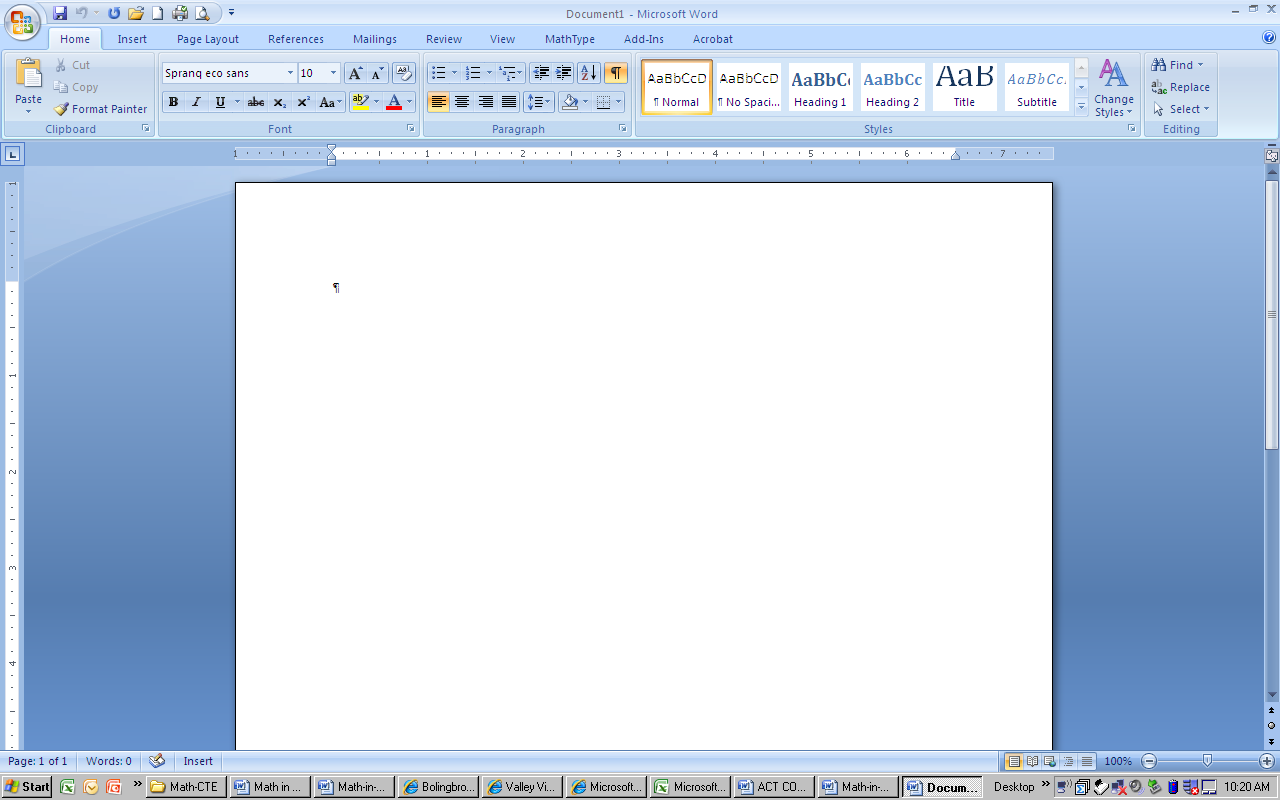 Align LeftCenter   Align RightJustifyAlign LeftCenterAlign RightJustifyAlign LeftCenterAlign RightJustifyAlign LeftCenterAlign RightJustifyWhich two alignments represent symmetry?    A            B            C            DSource of Formal Assessments:  Sample release items from ACT, ACT COMPASS, ACT WorkKeys, Center for Occupational Research and Development, National Assessment of Educational ProgressProvide an answer key showing what the finished Application problem should look like:Center the titleJustify all four (4) paragraphsRight align your name and the document filename nameAnswers:d.  Justifyb.  Centerc.  Align Rightd.  Align LeftA. and B.*